Zuchtprogramm für KaltblutrassenZuchtprogramm für die Rasse Rheinisch-Deutsches Kaltblut des Verbandes der Pony- und Pferdezüchter Hessen e. V.1.	Angaben zum Ursprungszuchtbuch	32.	Geografisches Gebiet	33.	Umfang der Zuchtpopulation im Verband	34.	Zuchtziel, einschließlich der Rassemerkmale	35.	Eigenschaften und Hauptmerkmale	46.	Selektionsmerkmale	55.	Zuchtmethode	66.	Unterteilung des Zuchtbuches	67.	Eintragungsbestimmungen in das Zuchtbuch	7(9.1) Zuchtbuch für Hengste	7(9.1.1) Hengstbuch I (Hauptabteilung des Zuchtbuches)	7(9.1.2) Hengstbuch II (Hauptabteilung des Zuchtbuches)	7(9.1.3) Anhang (Hauptabteilung des Zuchtbuches)	8(9.1.4) Fohlenbuch (Hauptabteilung des Zuchtbuches)	8(9.1.5) Vorbuch (Zusätzliche Abteilung des Zuchtbuches)	8(9.2) Zuchtbuch für Stuten	8(9.2.1) Stutbuch I (Hauptabteilung des Zuchtbuches)	8(9.2.2) Stutbuch II (Hauptabteilung des Zuchtbuches)	9(9.2.3) Anhang (Hauptabteilung des Zuchtbuches)	9(9.2.4) Fohlenbuch (Hauptabteilung des Zuchtbuches)	9(9.2.5) Vorbuch (Zusätzliche Abteilung des Zuchtbuches)	98.	Tierzuchtbescheinigungen/Eintragungsbestätigung	9(10.1) Tierzuchtbescheinigung als Abstammungsnachweis	10(10.1.1) Ausstellung eines Abstammungsnachweises	10(10.1.2) Mindestangaben im Abstammungsnachweis	10(10.2) Tierzuchtbescheinigung als Geburtsbescheinigung	11(10.2.1) Ausstellung einer Geburtsbescheinigung	11(10.2.2) Mindestangaben in der Geburtsbescheinigung	11(10.3) Tierzuchtbescheinigung für Zuchtmaterial	11(10.4) Eintragungsbestätigung als Vorbuchbescheinigung	11(10.4.1) Ausstellung einer Eintragungsbestätigung als Vorbuchbescheinigung	11(10.4.2) Mindestangaben in der Eintragungsbestätigung als Vorbuchbescheinigung	119.	Selektionsveranstaltungen	11(11.1) Körung	11(11.2) Stutbucheintragung	12(11.3) Leistungsprüfungen	12(11.3.1) Hengstleistungsprüfungen	12(11.3.1.1) Stations- und Feldprüfung	12(11.3.1.2) Voraussetzung für die Eintragung in das Hengstbuch I	12(11.3.2) Zuchtstutenprüfungen	13(11.3.2.1) Stations- und Feldprüfung	1312.	Identitätssicherung/Abstammungssicherung	1313.	Einsatz von Reproduktionstechniken	14(13.1) Künstliche Besamung	14(13.2) Embryotransfer	14(13.3) Klonen	1414.	Berücksichtigung gesundheitlicher Merkmale sowie genetischer Defekte bzw. Besonderheiten	1415.	Zuchtwertschätzung	1416.	Beauftragte Stellen	1417.	Weitere Bestimmungen	15(17.1) Vergabe einer Lebensnummer (Internationale Lebensnummer Pferd – Unique Equine Lifenumber – UELN)	15(17.2) Vergabe eines Namens bei der Eintragung in das Zuchtbuch	15(17.3) Vergabe eines Zuchtbrandes	15(17.3.1) Beauftragte für die Kennzeichnung	15(17.3.2) Zuchtbrand	15(17.4) Transponder	15(17.5) Hengstnamensvergabe	15(17.5.1) Vergabe eines Namens bei gekörten Hengsten (ab 1. August 2009)	15(17.5.2) Ausnahmeregelungen	16(17.5.3) Festgelegte Anfangsbuchstaben	16(17.6) Übersicht: Hengstlinien Rheinisch-Deutsches Kaltblut	16(17.7) Suffixregelung für Kaltblüter und Schweres Warmblut	16Zuchtprogramm für KaltblutrassenZuchtprogramm für die Rasse Rheinisch-Deutsches Kaltblut des Verbandes der Pony- und Pferdezüchter Hessen e. V.Angaben zum UrsprungszuchtbuchDie deutschen Zuchtverbände führen im Sinne der Vorgaben der EU und des deutschen Tierzuchtrechts gemeinsam das Zuchtbuch über den Ursprung der Rasse Rheinisch-Deutsches Kaltblut. Die gemeinsame Führung des Ursprungzuchtbuches für die Rasse des Rheinisch-Deutschen Kaltblutes wurde von den folgenden Zuchtverbänden am 3. Dezember 2013 schriftlich vereinbart:Pferdezuchtverband Baden-Württemberg e.V.Pferdezuchtverband Brandenburg-Anhalt e.V.Verband der Pferdezüchter Mecklenburg-Vorpommern e.V.Rheinisches Pferdestammbuch e.V.Pferdezuchtverband Rheinland-Pfalz-Saar e.V.Pferdezuchtverband Sachsen-Thüringen e.V.Westfälisches Pferdestammbuch e.V.Pferdestammbuch Schleswig-Holstein/Hamburg e.V.Bayerischer Zuchtverband für Kleinpferde und Spezialpferderassen e.V.Verband der Pony- und Pferdezüchter Hessen e.V.Stammbuch für Kaltblutpferde Niedersachsen e.V.Zuchtverband für deutsche Pferde e.V.Änderungen der Grundsätze zur Zucht des Rheinisch-Deutschen Kaltblutes werden gemeinsam durch die oben genannten Verbände erarbeitet und durch die jeweiligen Verbandsgremien beschlossen. Sie sind der zuständigen Behörde zur Genehmigung vorzulegen. Die Grundsätze der Zucht der Rasse Rheinisch-Deutsches Kaltblut sind für Filialzuchtbücher verbindlich und sind auf www.pferd-aktuell.de/zvo/zucht-verbands-ordnung-zvo veröffentlicht. Der Verband veröffentlicht das Zuchtprogramm für die Zucht der Rasse Rheinisch-Deutsches Kaltblut auf www.ponyverband.de .Filialzuchtbücher werden über Änderungen der Grundsätze durch die entsprechende Website informiert. Geografisches GebietDas geographische Gebiet, in dem der Verband der Pony- und Pferdezüchter Hessen e. V. das Zuchtprogramm durchführt, umfasst das Gebiet der Bundesrepublik Deutschland.Umfang der Zuchtpopulation im VerbandDer Umfang der Population beträgt (Stand 01.01.2018):Stuten:		25Hengste:	4Der Umfang der Population der oben genannten Verbände, die gemeinsam das Ursprungszuchtbuch dieser Rasse führen, ist auf der Website www.pferd-aktuell.de/shop/index.php/cat/c135_Jahresberichte-FN---DOKR.html einzusehen.Zuchtziel, einschließlich der RassemerkmaleDas Zuchtprogramm hat einen Zuchtfortschritt im Hinblick auf das definierte Zuchtziel und somit die Verbesserung der Eigenschaften der Rasse zum Ziel und umfasst alle Maßnahmen und Aktivitäten, die diesem Ziel dienlich sind.Das Rheinisch-Deutsche Kaltblut ist ein exzellentes Zug- und Fahrpferd für alle Zwecke: Land- und Forstwirtschaft, Tourismus, Fahrsport und Freizeit, ideal für Werbegespanne und Traditionsveranstaltungen. Es zeichnet sich besonders durch ein ruhiges Temperament, ausgeglichenes Verhalten, hohe Arbeitswilligkeit und Zugkraft sowie gute Futterverwertung aus.Eigenschaften und HauptmerkmaleRasse			Rheinisch-Deutsches KaltblutHerkunft			Deutschland, auf belgischer GrundlageGröße			mindestens 158 cmFarben			Füchse, Braune, Rappen, Rapp-, Braun- und FuchsschimmelTyp			Erwünscht ist ein klarer Kaltbluttyp mit genügend Adel; mittelgroß und mittelschwer bis groß und schwer; harmonische Proportionen; ausgeprägter Geschlechtsausdruck				Unerwünscht sind grobe, unharmonische und schwammige Typen; nicht genügend ausgeprägter GeschlechtstypGebäude				Kopf	Erwünscht: ausdrucksvoll, trocken, zum Körper passend; Ohren mittelgroß bis klein, gut angesetzt; Großes, dunkel pigmentiertes Auge; Profil gerade, Nasenrücken ggf. leicht gewölbt; Ganaschen mittelgroß	Unerwünscht: grob und schwer, schmal und lang; lange schlecht angesetzte Ohren; kleines Auge mit schwerem Oberlid und vorspringendem Überaugenbogen; schlaffe, wenig offen Nüstern (Elchnase); üppige, zu grobe Ganaschen			Hals	Erwünscht: gut aufgesetzt, kräftig, mittellang, leicht gewölbte Oberlinie; bei Hengsten ausgeprägter Kamm					Unerwünscht: kurz, zu massig, ausgeprägter Unterhals			Körper	Erwünscht: insgesamt kräftig bemuskelt; Schulter genügend schräg; Brust breit und tief; Rippenwölbung ausgeprägt, bei geschlossener Flanke; Widerrist deutlich, genügend breit und sanft auslaufend; Rücken gerade, breit mit gutem Nierenschluss; Kruppe gut bemuskelt, breit, mäßig gespalten, lang und genügend geneigt; gut ausgeprägte Hinterhandbemuskelung	Unerwünscht: schwache Bemuskelung, zu geringe Brusttiefe; schmale Brust, aufgezogener Bauch; offene Flanke; sehr steile Schulter; zu langer Rücken; Senk- bzw. Karpfenrücken; Nierendruck bzw. feste Niere; kurze, abgehackte oder horizontale Kruppe; schwach bemuskelte oder zu üppig bemuskelte Kruppe; zu tiefer Schweifansatz; mangelhafte Hinterhandbemuskelung			Fundament	Erwünscht: ausreichend stark, zum Kaliber passend; trocken mit kräftigen, klaren Gelenken und korrekter Winkelung; Unterarm mittellang, gut bemuskelt; Fessel mittellang, genügend straff; Röhrbeinumfang: 					Stute mindestens 24 cm, 					Hengst mindestens 25 cm; Behang mittelstark bis knapp; Hufe zum Körper passend, korrekt, regelmäßig geformt mit hartem, widerstandsfähigem HornUnerwünscht: zu schwach und zu fein bzw. zu stark und schwammig; schwache Gelenke; unklare Gelenke; durchtrittige Fessel; zu kleine Hufe, zu große Hufe (Flachhufe); schlechte Hufform; mangelhafte Hornqualität; grobe StellungsfehlerBewegungsablauf	Erwünscht: harmonisch und ökonomisch; Schritt gerade bei gutem Schub aus der Hinterhand, große Schrittlänge; Trab fördernd, raumgreifend mit aktiver Hinterhand, dabei ökonomisch; Galopp locker, bodendeckend	Unerwünscht: fehlende Taktreinheit, mangelnder Raumgriff und fehlender Schub aus der Hinterhand; übertriebene TrabaktionEinsatzmöglichkeiten		exzellentes Zug- und Fahrpferd für alle Zwecke: Land- und Forstwirtschaft, Tourismus, Fahrsport und Freizeit; ideal für Werbegespanne und TraditionsveranstaltungenBesondere Merkmale		Erwünscht: ruhiges Temperament, ausgeglichenes Verhalten; hohe Arbeitwilligkeit und Zugkraft; gute Futterverwertung	Unerwünscht: phlegmatisches und nervöses Temperament; ungenügende Arbeitswilligkeit; schlechte Futterverwertung; geringe Fruchtbarkeit und MilchleistungSelektionsmerkmaleFür die Eintragung in die Zuchtbücher (außer Fohlenbuch) werden nachfolgende Merkmale der äußeren Erscheinung unter besonderer Berücksichtigung des Bewegungsablaufes bewertet (Leistungsprüfung, Exterieur):Eintragungsmerkmale:1. 	Typ (Rasse- und Geschlechtstyp)2. 	Körperbau3. 	Korrektheit des Ganges4. 	Schritt5.	Trab6.	Galopp (bei Stuten: sofern bei Zuchtbucheintragung erfasst)7 	Gesamteindruck (im Hinblick auf die Eignung als Zug- und Fahrpferd)Die Gesamtnote errechnet sich aus dem arithmetischen Mittel der erfassten Eintragungsmerkmale. Die Bewertung erfolgt in ganzen/halben Noten nach dem, in der Satzung unter Nummer B.15 (Grundbestimmungen zur Bewertung von Zuchtpferden), erläuterten System.Darüber hinaus wird nach weiteren Merkmalen selektiert:GesundheitInterieurFahranlageZuchtmethodeDas Zuchtziel wird angestrebt mit der Methode der Reinzucht. Das Zuchtbuch ist offen für Ponys/Pferde anderer Rassen, deren Einbeziehung zur Erreichung des Zuchtzieles förderlich ist. Am Zuchtprogramm nehmen nur diejenigen Pferde teil, die in der Hauptabteilung des Zuchtbuches (außer Fohlenbuch und Anhang) eingetragen sind.Rheinisch-Deutsche Kaltblüter sind Anpaarungsprodukte von Kaltblutrassen (belgischen Ursprungs) untereinander oder Nachkommen von eingetragenen Zuchtpferden der zugelassenen Rassen, sofern diese Zuchtpferde in das Zuchtbuch des Rheinisch-Deutschen Kaltblutes eingetragen sind. Die für die Rasse des Rheinisch-Deutschen Kaltblutes zugelassenen Rassen (Stuten bzw. Hengste) erhalten einen entsprechenden Vermerk in der Tierzuchtbescheinigung. Folgende Rassen sind zugelassen: Cheval de Trait Ardenais 				(Belgien, Luxemburg, Frankreich)Cheval de Trait Belge / Belgisch Trekpaard 	(Belgien)Belgiske Hest 					(Dänemark)Cheval de Trait Auxois				(Frankreich)Cheval de Trait du Nord				(Frankreich)Het Nederlandse Trekpaard			(Niederlande)Svensk Ardenner 					(Schweden)Belgian Draft Horse 				(Kanada, USA)Belgian Draught Horse 				(Kanada, USA)Vlaamspaard 					(Belgien)Bei der Hereinnahme der oben genannten Rassen ist dem Erhalt der rassespezifischen Merkmale des Rheinisch-Deutschen Kaltblutes in besonderem Maße Rechnung zu tragen. Ab dem Geburtsjahrgang 2004 muss ein Rheinisch-Deutsches Kaltblutpferd mindestens ein Elternteil der Rasse Rheinisch-Deutsches Kaltblutes vorweisen. Anpaarungen von Rassen (außer der Rasse des Rheinisch Deutschen Kaltbutes) unter- und miteinander sind nicht zugelassen.Seit 2001 sind nur noch die oben genannten Rassen zugelassen. Jede andere Rasse fällt unter die Definition Fremdblut.Ab dem Körjahrgang 2010 (Geburtsjahrgang 2008) ist max. 12,5% Fremdblutanteil, definiert aus 4 Generationen, für die Eintragung in das Hengstbuch I zugelassen.Ab dem Körjahrgang 2015 (Geburtsjahrgang 2013) ist max. 6,25% Fremdblutanteil, definiert aus 4 Generationen, für die Eintragung in das Hengstbuch I zugelassen.Auch nach 2010 bzw. 2015 bleibt die Übernahme von bereits in das Hengstbuch I eingetragenen Hengsten mit höherem Fremdblutanteil aufgrund der Entscheidung 96/78/EG in ein Hengstbuch verpflichtend.Hengste (außer der Rasse des Rheinisch Deutschen Kaltbutes) sind nur dann zugelassen, wenn sie die Anforderungen des Hengstbuches I erfüllen; Stuten sind nur dann zugelassen, wenn sie den Anforderungen des Stutbuches I oder II genügen.Unterteilung des ZuchtbuchesDas Zuchtbuch für Hengste wird in eine Hauptabteilung und eine Zusätzliche Abteilung unterteilt.Die Hauptabteilung des Zuchtbuches für Hengste wird unterteilt in die KlassenHengstbuch I,Hengstbuch II,Anhang undFohlenbuch.Die Zusätzliche Abteilung des Zuchtbuches für Hengste ist dasVorbuch.Das Zuchtbuch für Stuten wird in eine Hauptabteilung und eine Zusätzliche Abteilung unterteilt.Die Hauptabteilung des Zuchtbuches für Stuten wird unterteilt in die KlassenStutbuch I,Stutbuch II,Anhang undFohlenbuch.Die Zusätzliche Abteilung des Zuchtbuches für Stuten ist dasVorbuch.Eintragungsbestimmungen in das ZuchtbuchDie Bestimmungen unter B8 der Satzung sind grundlegende Voraussetzungen für die Eintragung. Es werden Hengste und Stuten nur dann in das Zuchtbuch eingetragen, wenn sie identifiziert sind, ihre Abstammung nach den Regeln des Zuchtbuches festgestellt wurde und sie die nachfolgend aufgeführten Eintragungsbedingungen erfüllen. Ein Pferd aus einem anderen Zuchtbuch der (zugelassenen) Rasse muss in die Klasse des Zuchtbuches eingetragen werden, deren Kriterien es entspricht.(9.1) Zuchtbuch für Hengste(9.1.1) Hengstbuch I (Hauptabteilung des Zuchtbuches)Eingetragen werden frühestens im 3. Lebensjahr Hengste,deren Eltern in der Hauptabteilung der Rasse (außer Fohlenbuch und Anhang) eingetragen sind, die zur Überprüfung der Identität vorgestellt wurden,deren väterliche und mütterliche Abstammung mittels DNA-Profil bestätigt wurde,die auf einer Sammelveranstaltung (Körung) des Zuchtverbandes gemäß B.15 der Satzung und gemäß (11.1) Körung dieses Zuchtprogramms mindestens die Gesamtnote 7,0 erhalten haben, wobei die Wertnote 5,0 in keinem Eintragungsmerkmal unterschritten wurde,die im Rahmen einer tierärztlichen Untersuchung gemäß B.16 der Satzung die Anforderungen an die Zuchttauglichkeit und Gesundheit erfüllen, sowie keine gesundheitsbeeinträchtigenden Merkmale gemäß Liste (Anlage 1) aufweisen,die die Hengstleistungsprüfung nach (11.3.1.2) vollständig abgeschlossen haben.(9.1.2) Hengstbuch II (Hauptabteilung des Zuchtbuches)Auf Antrag werden frühestens im 3. Lebensjahr Hengste eingetragen, deren Eltern in der Hauptabteilung der Rasse (außer Fohlenbuch und Anhang) eingetragen sind,deren Identität überprüft worden ist,deren väterliche und mütterliche Abstammung mittels DNA-Profil bestätigt wurde,die im Rahmen einer tierärztlichen Untersuchung gemäß B.16 der Satzung die Anforderungen an die Zuchttauglichkeit und Gesundheit erfüllen sowie keine gesundheitsbeeinträchtigenden Merkmale gemäß Liste (Anlage 1) aufweisen.Darüber hinaus können Nachkommen von im Anhang eingetragenen Zuchtpferden eingetragen werden, wenn die Anhang-Vorfahren über drei Generationen mit Zuchtpferden aus der Hauptabteilung (außer Fohlenbuch und Anhang) angepaart wurden,die zur Überprüfung der Identität vorgestellt wurden,deren väterliche und mütterliche Abstammung mittels DNA-Profil bestätigt wurde,die in der Bewertung der äußeren Erscheinung gemäß B.15 der Satzung mindestens eine Gesamtnote von 6,0 erreichen, wobei die Wertnote 5,0 in keinem Eintragungsmerkmal unterschritten wurde,die im Rahmen einer tierärztlichen Untersuchung gemäß B.16 der Satzung die Anforderungen an die Zuchttauglichkeit und Gesundheit erfüllen sowie keine gesundheitsbeeinträchtigenden Merkmale gemäß Liste (Anlage 1) aufweisen.(9.1.3) Anhang (Hauptabteilung des Zuchtbuches)Auf Antrag werden frühestens im 3. Lebensjahr Hengste eingetragen, deren Eltern im Zuchtbuch eingetragen sind, davon mindestens ein Elternteil in der Hauptabteilung der Rasse unddie nicht die Eintragungsvoraussetzungen für das Hengstbuch I oder II erfüllen. Die Eintragung von Pferden, die im Fohlenbuch eingetragen sind, erfolgt automatisch, wenn von diesen Nachkommen registriert werden.(9.1.4) Fohlenbuch (Hauptabteilung des Zuchtbuches)Im Jahr der Geburt werden alle Hengstfohlen eingetragen, deren Eltern im Zuchtbuch eingetragen sind, davon mindestens ein Elternteil in der Hauptabteilung der Rasse.(9.1.5) Vorbuch (Zusätzliche Abteilung des Zuchtbuches)Es können Hengste frühestens im 3. Lebensjahr eingetragen werden,die nicht in eines der vorstehenden Zuchtbücher für Hengste eingetragen werden können, aber dem Zuchtziel des Rheinisch Deutschen Kaltblutes entsprechen,die zur Überprüfung der Identität vorgestellt wurden,die in der Bewertung der äußeren Erscheinung gemäß B.15 der Satzung mindestens eine Gesamtnote von 6,0 erreichen,die im Rahmen einer tierärztlichen Untersuchung gemäß B.16 der Satzung die Anforderungen an die Zuchttauglichkeit und Gesundheit erfüllen sowie keine gesundheitsbeeinträchtigenden Merkmale gemäß Liste (Anlage 1) aufweisen.(9.2) Zuchtbuch für Stuten (9.2.1) Stutbuch I (Hauptabteilung des Zuchtbuches)Es werden Stuten eingetragen, die im Jahr der Eintragung mindestens dreijährig sind,deren Eltern in der Hauptabteilung der Rasse (außer Fohlenbuch und Anhang) eingetragen sind,die zur Überprüfung der Identität vorgestellt wurden,die in der Bewertung der äußeren Erscheinung gemäß B.15 der Satzung und gemäß (11.2) Stutbucheintragung dieses Zuchtprogramms mindestens eine Gesamtnote von 6,0 erreicht haben, wobei die Wertnote 5,0 in keinem Eintragungsmerkmal unterschritten wurde,die keine gesundheitsbeeinträchtigenden Merkmale gemäß Liste (Anlage 1) aufweisen.Stuten mit nicht dem Hengstbuch I entsprechenden Leistungsinformationen des Vaters erfüllen die Anforderungen zur Eintragung nur dann, wenn sie in der Bewertung der äußeren Erscheinung gemäß B.15 der Satzung und gemäß (11.2) Stutbucheintragung dieses Zuchtprogramms mindestens eine Gesamtnote von 6,5 erreichen, wobei die Wertnote 5,0 in keinem Eintragungsmerkmal unterschritten wurde.(9.2.2) Stutbuch II (Hauptabteilung des Zuchtbuches)Es werden Stuten eingetragen, die im Jahr der Eintragung mindestens dreijährig sind,deren Eltern in der Hauptabteilung der Rasse (außer Fohlenbuch und Anhang) eingetragen sind,deren Identität überprüft worden ist,die keine gesundheitsbeeinträchtigenden Merkmale gemäß Liste (Anlage 1) aufweisen.Darüber hinaus können Nachkommen von im Anhang eingetragenen Zuchtpferden eingetragen werden, wenn die Anhang-Vorfahren über zwei Generationen mit Zuchtpferden aus der Hauptabteilung (außer Fohlenbuch und Anhang) angepaart wurden,die zur Überprüfung der Identität vorgestellt wurden,die in der Bewertung der äußeren Erscheinung gemäß B.15 der Satzung mindestens eine Gesamtnote von 6,0 erreicht haben, wobei die Wertnote 5,0 in keinem Eintragungsmerkmal unterschritten wurde,die keine gesundheitsbeeinträchtigenden Merkmale gemäß Liste (Anlage 1) aufweisen.(9.2.3) Anhang (Hauptabteilung des Zuchtbuches)Es werden Stuten eingetragen, die im Jahr der Eintragung mindestens dreijährig sind,deren Eltern im Zuchtbuch eingetragen sind, davon mindestens ein Elternteil in der Hauptabteilung der Rasse unddie nicht die Eintragungsvoraussetzungen für das Stutbuch I und II erfüllen.Die Eintragung von Pferden, die im Fohlenbuch eingetragen sind, erfolgt automatisch, wenn von diesen Nachkommen registriert werden.(9.2.4) Fohlenbuch (Hauptabteilung des Zuchtbuches)Im Jahr der Geburt werden alle Stutfohlen eingetragen, deren Eltern im Zuchtbuch eingetragen sind, davon mindestens ein Elternteil in der Hauptabteilung der Rasse.(9.2.5) Vorbuch (Zusätzliche Abteilung des Zuchtbuches)Es werden Stuten eingetragen, die im Jahr der Eintragung mindestens dreijährig sind,die nicht in eines der vorstehenden Zuchtbücher für Stuten eingetragen werden können, aber dem Zuchtziel des Rheinisch Deutschen Kaltblutes entsprechen,die zur Überprüfung der Identität vorgestellt wurden,die in der Bewertung der äußeren Erscheinung gemäß B.15 der Satzung mindestens eine Gesamtnote von 5,0 erreichen,die keine gesundheitsbeeinträchtigenden Merkmale gemäß Liste (Anlage 1) aufweisen.Tierzuchtbescheinigungen/EintragungsbestätigungTierzuchtbescheinigungen werden für Fohlen gemäß den Grundbestimmungen unter B. 9 der Satzung und nach dem folgenden Schema erstellt.(10.1) Tierzuchtbescheinigung als Abstammungsnachweis(10.1.1) Ausstellung eines AbstammungsnachweisesDie Ausstellung eines Abstammungsnachweises erfolgt, wenn folgende Voraussetzungen erfüllt sind:Der Vater ist im Jahr der Bedeckung oder spätestens im Jahr der Geburt des Fohlens (bis einschließlich zum 31.12. des Jahres) im Hengstbuch I und die Mutter im Jahr der Bedeckung oder spätestens im Jahr der Geburt des Fohlens (bis einschließlich zum 31.12. des Jahres) in das Stutbuch I oder Stutbuch II eingetragen.Deckbescheinigung und Abfohlmeldung wurden fristgerecht gemäß Satzung vorgelegt.Die Identifizierung des Fohlens (bei Fuß der Mutter oder durch Abstammungsüberprüfung) ist durch den Zuchtleiter oder seinen Beauftragten erfolgt. Sind die vorstehenden Bedingungen des 2. und/oder 3. Spiegelstriches nicht erfüllt, dann ist die Identität mittels einer Abstammungsüberprüfung nachzuweisen. Der Züchter bzw. Besitzer des Pferdes ist dafür verantwortlich, dass alle in der Tierzuchtbescheinigung angegebenen Daten zutreffend sind. Abweichungen oder Unrichtigkeiten sind unverzüglich dem Verband zu melden. Darüber hinaus ist der Züchter bzw. Besitzer verpflichtet, die Tierzuchtbescheinigung sorgfältig aufzubewahren, da u.a. eine spätere Eintragung des Pferdes in das Zuchtbuch nur vorgenommen werden kann, wenn eine gültige Tierzuchtbescheinigung vorgelegt wird. (10.1.2) Mindestangaben im AbstammungsnachweisDer Abstammungsnachweis muss mindestens folgende Angaben enthalten:Name des Zuchtverbandes und Angabe der Website,Ausstellungstag und -ort,Lebensnummer (UELN), Rasse,Name, Anschrift und E-Mailadresse (sofern vorhanden) des Züchters und des Eigentümers,Deckdatum der Mutter,Geburtsdatum, Code des Geburtslandes, Geschlecht, Farbe und Abzeichen, Kennzeichnung,Klasse, in die das Pferd sowie seine Eltern eingetragen sindNamen, Lebensnummern (UELN), Farbe und Rasse der Eltern und Namen, Lebensnummern (UELN) und Rassen einer weiteren Generation,die Unterschrift des für die Zuchtarbeit Verantwortlichen oder seines Vertreters,Körurteildas neueste Ergebnis der Leistungsprüfungen und der Zuchtwertschätzung des Pferdes, mit Datum, oder die Website, auf der die Ergebnisse veröffentlicht sind.Angaben zu genetischen Defekten und Besonderheiten des Pferdes,Methode und Ergebnisse der Abstammungsüberprüfungen bei Zuchttieren, die für die Entnahme von Zuchtmaterial vorgesehen sind, bei einem Pferd, das aus einem Embryotransfer hervorgegangen ist, außerdem die Angaben seiner genetischen Eltern sowie deren DNA- oder Blut-TypName und Funktion des Unterzeichners.(10.2) Tierzuchtbescheinigung als Geburtsbescheinigung(10.2.1) Ausstellung einer Geburtsbescheinigung Die Ausstellung einer Geburtsbescheinigung erfolgt, wenn die Bedingungen für einen Abstammungsnachweis nicht erfüllt, jedoch folgende Voraussetzungen gegeben sind:Deckbescheinigung und Abfohlmeldung wurden fristgerecht gemäß Satzung vorgelegt.die Identifizierung des Fohlens (bei Fuß der Mutter oder durch Abstammungsüberprüfung) ist durch den Zuchtleiter oder seinen Beauftragten erfolgt unddas Fohlen entstammt keiner Anpaarung von Eltern, die beide im Vorbuch eingetragen sind.(10.2.2) Mindestangaben in der GeburtsbescheinigungDie Geburtsbescheinigung muss die gleichen Angaben enthalten wie der Abstammungsnachweis, sofern vorhanden.  (10.3) Tierzuchtbescheinigung für Zuchtmaterial Tierzuchtbescheinigungen gemäß VO (EU) 2016/1012 werden auch ausgestellt bei der Abgabe von Zuchtmaterial, wenn das Spendertier im Zuchtbuch des Zuchtverbandes eingetragen ist. Der Zuchtverband macht hierbei Gebrauch von der Ausnahme nach Artikel 31 (2) b der VO (EU) 2016/1012. Die Tierzuchtbescheinigung für Samen und Eizellen besteht aus zwei Abschnitten, wobei der Zuchtverband den Abschnitt A ausstellt. Abschnitt B wird durch die Besamungsstation/Embryotransfereinrichtung ausgefertigt. Die Tierzuchtbescheinigung für Embryonen besteht aus drei Abschnitten, wobei der Zuchtverband die Abschnitte A und/oder B ausstellt. Abschnitt C wird durch die Embryotransfereinrichtung ausgefertigt.(10.4) Eintragungsbestätigung als Vorbuchbescheinigung(10.4.1) Ausstellung einer Eintragungsbestätigung als VorbuchbescheinigungFür ein Pferd, das in einer Zusätzlichen Abteilung eingetragen ist, muss die Eintragungsbestätigung mit der Überschrift „Eintragungsbestätigung für ein in einer Zusätzlichen Abteilung eingetragenes Pferd – keine Tierzuchtbescheinigung nach–EU-Tierzucht-Verordnung “ versehen werden.Die Ausstellung einer Eintragungsbestätigung erfolgt, wenn folgende Bedingungen gegeben sind:das Pferd erfüllt die Eintragungsvoraussetzungen für die Eintragung in das Vorbuch.(10.4.2) Mindestangaben in der Eintragungsbestätigung als Vorbuchbescheinigung Die Eintragungsbestätigung muss die gleichen Angaben enthalten wie der Abstammungsnachweis, sofern diese Informationen vorliegen. Selektionsveranstaltungen(11.1) KörungEs gelten grundsätzlich die Bestimmungen gemäß B.16 der Satzung.Das Mindestalter eines Hengstes für die Körung beträgt zwei Jahre. Um geordnete Körveranstaltungen sicherzustellen, kann eine Vorauswahl der zur Körung angemeldeten Hengste stattfinden. Findet eine Vorauswahl statt, ist diese unter anderem eine Voraussetzung für die Zulassung der Hengste zur betreffenden Körveranstaltung. Die Auswahlkommission trifft die Vorauswahlentscheidung.Hengste können zur Körung nur zugelassen werden, wennderen Väter im Hengstbuch I oder einer dem Hengstbuch I entsprechenden Klasse und deren Väter der Mütter und mütterlicherseits der Großmütter und der Urgroßmütter (insgesamt vier Generationen) in der Hauptabteilung (außer Fohlenbuch und Anhang) eines Zuchtbuches der (zugelassenen) Rasse eingetragen sind, deren Mütter in dem Stutbuch I oder einer dem Stutbuch I entsprechenden Klasse eines Zuchtbuches der (zugelassenen) Rasse eingetragen sind.Ein Hengst kann nur gekört werden, wenn er in der Bewertung (gemäß B.15 der Satzung) eine Gesamtnote von mindestens 7,0 erreicht und in keinem Merkmal schlechter als 5,0 bewertet wird, unddie gesundheitlichen Voraussetzungen gemäß Anlage 1 unddie Anforderungen an die Zuchttauglichkeit gemäß B.16 der Satzung erfüllt.Die Körergebnisse anderer tierzuchtrechtlich anerkannter Verbände können übernommenwerden (Anerkennung).(11.2) StutbucheintragungDas Mindestalter einer Stute für die Stutbucheintragung beträgt drei Jahre. Die Bewertung erfolgt nach B.15 der Satzung.Zur Bewertung der äußeren Erscheinung für die Eintragung in das Stutbuch I werden nur Stuten zugelassen:deren Väter im Hengstbuch I oder einer dem Hengstbuch I entsprechenden Klasse und deren Väter der Mütter und mütterlicherseits der Großmütter (insgesamt drei Generationen) in der Hauptabteilung (außer Fohlenbuch und Anhang) eines Zuchtbuches der (zugelassenen) Rasse eingetragen sind,deren Mütter in der Hauptabteilung (außer Fohlenbuch und Anhang) oder einer der Hauptabteilung entsprechenden Abteilung eines Zuchtbuches der (zugelassenen) Rasse eingetragen sind.(11.3) Leistungsprüfungen(11.3.1) Hengstleistungsprüfungen Die Prüfungen werden nach den allgemein anerkannten Regeln des Fahrsports durchgeführt. Sie sind Leistungsprüfungen im Sinne des Tierzuchtgesetzes und können als Stationsprüfung oder als Feldprüfung durchgeführt werden.Hengste, die die Eigenleistungsprüfung gemäß (11.3.1.1) mit einer gewichteten Endnote von 7,5 und besser erzielt haben, erhalten den Titel „Leistungshengst“.(11.3.1.1) Stations- und FeldprüfungDie Hengstleistungsprüfungen werden gemäß der LP-Richtlinien für Leistungsprüfungen von Hengsten, Stuten und Wallachen aller Pony-, Kleinpferde- und sonstigen Rassen der ZVO durchgeführt (Anlage 3). Für die Hengstleistungsprüfungen gelten verbindlich die Besonderen Bestimmungen für Stationsprüfungen, Kurz- und Feldprüfungen der LP-Richtlinien für Leistungsprüfungen von Hengsten, Stuten und Wallachen aller Pony-, Kleinpferde- und sonstigen Rassen (Anlage 3).Für Hengste der Rasse Rheinisch Deutsches Kaltblut sowie für Hengste der zugelassenen Rassen werden folgende Leistungsprüfungen der LP-Richtlinie in der jeweils gültigen Fassung anerkannt:Prüfung CIX - 21 Tage Stationsprüfung - Zuchtrichtung Ziehen und Fahren sowiePrüfung EVI - Feldprüfung - Zuchtrichtung Ziehen und Fahren (Schwachholz).(11.3.1.2) Voraussetzung für die Eintragung in das Hengstbuch IEingetragen werden frühestens im 3. Lebensjahr Hengste, die gemäß (11.3.1.1) in einer Hengstleistungsprüfung auf Station oder im Feld oder in vergleichbaren Prüfungen gemäß Tierzuchtgesetz eine gewichtete Endnote von 6,5 und besser erzielt haben, wobei keiner der Merkmalsblöcke unter 5,0 liegen darf.Hengste, die noch keine Eigenleistungsprüfung abgelegt haben, können unter der Bedingung vorläufig eingetragen werden, dass sie die Prüfung bis zum Ende des Kalenderjahres, in dem sie ihren 4. Geburtstag haben, ablegen. Hengste, die die Eigenleistung zu einem späteren Zeitpunkt ablegen, können auf Antrag wieder eingetragen werden.Hengste mit nicht dem Hengstbuch I entsprechenden Leistungsinformationen des Vaters erfüllen die Anforderungen zur Eintragung nur dann, wenn sie in einer Hengstleistungsprüfung gemäß (11.3.1.1) eine gewichtete Endnote von 7,5 und besser erzielt haben, wobei keiner der Merkmalsblöcke unter 6,0 liegen darf.(11.3.2) ZuchtstutenprüfungenDie Prüfungen werden nach den allgemein anerkannten Regeln des Fahrsports durchgeführt. Sie sind Leistungsprüfungen im Sinne des Tierzuchtgesetzes und können als Stationsprüfung oder Feldprüfung durchgeführt werden.Stuten, die die Eigenleistungsprüfung gemäß (11.3.2.1) mit einer gewichteten Endnote von 7,5 und besser erzielt haben, erhalten den Titel „Leistungsstute“.(11.3.2.1) Stations- und FeldprüfungDie Zuchtstutenprüfungen werden gemäß der LP-Richtlinien für Leistungsprüfungen von Hengsten, Stuten und Wallachen aller Pony-, Kleinpferde- und sonstigen Rassen der ZVO durchgeführt (Anlage 3). Für die Zuchtstutenprüfungen gelten verbindlich die Besonderen Bestimmungen für Stationsprüfungen, Kurz- und Feldprüfungen der LP-Richtlinien für Leistungsprüfungen von Hengsten, Stuten und Wallachen aller Pony-, Kleinpferde- und sonstigen Rassen (Anlage 3).Für Stuten der Rasse Rheinisch Deutsches Kaltblut werden folgende Leistungsprüfungen der LP-Richtlinie in der jeweils gültigen Fassung anerkannt:Prüfung CIX - 21 Tage Stationsprüfung - Zuchtrichtung Ziehen und Fahren sowiePrüfung EVI - Feldprüfung - Zuchtrichtung Ziehen und Fahren (Schwachholz).Identitätssicherung/AbstammungssicherungFür jedes eingetragene Pferd bzw. zur Eintragung vorgestellte Pferd kann der Verband eine Abstammungsüberprüfung nach den Methoden unter B.12.1 der Satzung verlangen. Eine Überprüfung der Abstammung ist bei mindestens 10 Prozent der Fohlen vorzunehmen. Die Ergebnisse der Abstammungsüberprüfung werden im Zuchtbuch vermerkt. Kann die Abstammung nicht geklärt werden, werden die Pferde nicht eingetragen. Vor Ausstellung von Tierzuchtbescheinigungen muss eine Abstammungsüberprüfung erfolgen, wenn an der angegebenen Abstammung Zweifel bestehen. Dieses ist der Fall, wenneine Stute in der letzten oder vorletzten Rosse von zwei oder mehreren Hengsten gedeckt wurde,die Trächtigkeitsdauer dreißig Tage und mehr von der mittleren Trächtigkeitsdauer von 335 Tagen abweicht, das Fohlen nicht bei Fuß der Mutter identifiziert werden kann.Die Kosten hierfür trägt der Züchter.Zum Zeitpunkt der Eintragung in das Hengstbuch wird vom Verband eine Abstammungsüberprüfung des betreffenden Hengstes angeordnet. Kostenträger ist derjenige, der die Körung oder Eintragung beantragt. Zur Eintragung sind DNA-Typenkarten vorzulegenBei Rassen, bei denen nicht grundsätzlich ein DNA-Profil vorliegt, ist bei Spendertieren für Zuchtmaterial ein DNA-Profil vorzulegen. Einsatz von Reproduktionstechniken(13.1) Künstliche Besamung In der künstlichen Besamung dürfen nur Hengste eingesetzt werden, die im Hengstbuch I oder II des Zuchtbuches eingetragen sind.(13.2) EmbryotransferSpenderstuten dürfen nur für einen Embryotransfer genutzt werden, wenn sie in der Hauptabteilung des Zuchtbuches eingetragen sind.(13.3) KlonenDie Technik des Klonens ist im Zuchtprogramm nicht zulässig. Klone und ihre Nachkommen können nicht in das Zuchtbuch eingetragen werden und sind von der Teilnahme am Zuchtprogramm ausgeschlossen.Berücksichtigung gesundheitlicher Merkmale sowie genetischer Defekte bzw. BesonderheitenHengste sind nur im Hengstbuch I und II sowie Vorbuch und Stuten nur im Stutbuch I und II sowie Vorbuch eintragungsfähig, wenn sie keine gesundheitsbeeinträchtigenden Merkmale aufweisen (Anlage 1). Sofern genetische Defekte und genetische Besonderheiten im Zuchtprogramm Berücksichtigung finden, sind sie in Tierzuchtbescheinigungen anzugeben und entsprechend der VO (EU) 2016/1012 zu veröffentlichen.ZuchtwertschätzungDerzeit wird keine Zuchtwertschätzung durchgeführt.Beauftragte StellenWeitere Bestimmungen(17.1) Vergabe einer Lebensnummer (Internationale Lebensnummer Pferd – Unique Equine Life Number – UELN) Die UELN wird wie folgt vergeben:DE 463 63 00321 17Dabei bedeuten:DE      - Ländercode für Deutschland = 276 = DE 463     - Verbandskennziffer ab Geburtsjahr 2000 (vor 2000 = 363)63 00321 - laufende Nummer innerhalb eines Jahres17       - Geburtsjahr (2017)(17.2) Vergabe eines Namens bei der Eintragung in das ZuchtbuchDer bei der Eintragung in ein Zuchtbuch (außer Fohlenbuch) vergebene Name muss beibehalten werden.(17.3) Vergabe eines Zuchtbrandes(17.3.1) Beauftragte für die KennzeichnungNur Beauftragte des Verbandes sind berechtigt, die Kennzeichnung der Pferde mittels Zuchtbrand durchzuführen.(17.3.2) Zuchtbrand Nur Fohlen, für die eine Tierzuchtbescheinigung ausgestellt wird, können den Zuchtbrand erhalten. Der Zuchtbrand wird auf den linken Hinterschenkel gesetzt und ist freiwillig. Folgendes Brandzeichen wird vergeben: 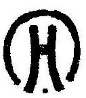 (17.4) TransponderDie Kennzeichnung der Fohlen mittels Transponder erfolgt gemäß B.11.2 und B.11.2.1 der Satzung.(17.5) Hengstnamensvergabe(17.5.1) Vergabe eines Namens bei gekörten Hengsten (ab 1. August 2009)Der Zuchtname eines jeden gekörten Hengstes (ab 1. August 2009) muss über den verantwortlichen Zuchtverband vom FN-Bereich Zucht zugelassen werden. Eine direkte Abstimmung zwischen Hengsthaltern und dem FN-Bereich Zucht ist nicht möglich.Ein Name gilt erst dann als vergeben, wenn dieser vom Bereich Zucht genehmigt und der Hengst unter diesem Namen in die FN-Hengstdatei aufgenommen wurde.Die Zuchtverbände beantragen die Namen schriftlich, mindestens unter Nennung der Lebensnummer sowie des Vaters und der Mutter. Ein einmal vergebener Zuchtname kann nicht mehr geändert werden, d.h. überall dort, wo der Hengst als Zuchttier auftritt, wird unter seiner Lebensnummer stets der gesamte in der FN-Hengstdatei registrierte Name verwendet. Dies ist unabhängig davon, ob der betreffende Hengst als Turnierpferd unter einem anderen Namen geführt wird.Bei der Vergabe von Hengstnamen führt die FN keine Prüfung der Rechte Dritter durch.Wird ein Hengstname ohne Zustimmung des Bereiches Zucht verwendet, so wird der Hengst als Zuchttier in der FN-Hengstdatei unter der Bezeichnung „Name nicht genehmigt" geführt (z.B. im Jahrbuch Zucht und auf den Turnierpferdeaufklebern seiner Nachkommen).Ein Name gilt als gesperrt, wenn dieser bzw. ein in Schreibweise oder Phonetik sehr ähnlicher Name bereits einmal für einen Kaltbluthengst vergeben wurde. Zusatzbuchstaben sind nur dann möglich, wenn der Name auch ohne Zusätze freigegeben werden kann.Arabische und römische Zahlen sowie Abkürzungen und Sonderzeichen als Namenszusatz sind nicht zulässig. Der Name selbst darf nicht aus einer Abkürzung bestehen.Aufgehoben wird die Sperrung des Namens eines Hengstes, sobald der Hengst 15 Jahre aus dem Deckeinsatz ausgeschieden ist. Wird ein Hengst innerhalb von vier Jahren nach der Namensreservierung nicht als gekört gemeldet, so wird sein Name wieder freigegeben.Die Zuchtverbände haben die Möglichkeit, einzelne Namen grundsätzlich sperren zu lassen. Diese sind dem Bereich Zucht schriftlich mitzuteilen.Für noch nicht gekörte Hengste kann keine Reservierung von Namen erfolgen.(17.5.2) Ausnahmeregelungena)   Die Vergabe von Namen erfolgt rassespezifisch. b)	Namen von im Ausland gezogenen Hengsten, die bereits im Zuchtbuch der Ursprungszüchtervereinigung oder einer anderen anerkannten Nachzuchtorganisation geführt werden, werden grundsätzlich beibehalten.c)	Ein für einen Hengst einmal vergebener Name darf für Vollbrüder dieses Hengstes mit dem entsprechenden Zusatz II etc. verwendet werden.(17.5.3) Festgelegte AnfangsbuchstabenDer Name eines Hengstes beginnt mit dem Buchstaben der betreffenden Hengstlinie gemäß der Übersicht, um die Zuordnung zu den Hengstlinien zu gewährleisten. Bei Stuten erfolgt die Namensvergabe wahlweise. (17.6) Übersicht: Hengstlinien Rheinisch-Deutsches Kaltblut(17.7) Suffixregelung für Kaltblüter und Schweres WarmblutAls Suffix wird ein dem Pferdenamen nachgestelltes Wort bezeichnet. Es soll eine auf die Zuchtstätte oder den Züchter bezugnehmende Bedeutung haben und darf ausschließlich für von dieser Zuchtstätte oder diesem Züchter gezogene Pferde verwendet werden. Missverständliche Begriffe können abgelehnt werden.Das Suffix ist vom Züchter für seine Zuchtstätte ausschließlich bei der FN zu beantragen. Ist das Suffix über die FN beim Central Prefix Register eingetragen, so ist es automatisch Eigentum des Antragstellers und darf von keinem anderen Züchter benutzt werden. Es ist dann innerhalb aller diesem Register angeschlossenen Zuchtverbänden geschützt. Das Suffix muss für alle Ponys oder Pferde des Züchters, bei denen er als Züchter in der Tierzuchtbescheinigung aufgeführt ist, benutzt werden.Suffixe, die bislang von den Zuchtverbänden nur regional für die Zuchtstätte registriert wurden, werden nicht automatisch in das CPR (Central Prefix Register) übernommen, sondern müssen vom Züchter erneut über die Deutsche Reiterliche Vereinigung beantragt werden. Das Suffix muss mindestens drei und darf höchstens 20 Buchstaben umfassen und sollte möglichst aus einem Wort bestehen. Ist ein Name mit einem registrierten Zuchtstättennamen verbunden, so ist dieser bei Eintragung in ein Zuchtbuch ohne Änderungen oder Ergänzungen zu übernehmen.Anlage 1: KörordnungAnlage 2: ElitehengstAnlage 3: ElitestuteAnlage 4: SchauordnungAnlage 5: DopingsubstanzenAnlage 6: Liste der gesundheitsbeeinträchtigenden MerkmaleAnlage 7: Körordnung der AGSAnlage 8: Körordnung der Ponyforum-ZuchtverbändeAnlage 9: Tierärztliche BescheinigungAnlage 10: LP-Richtlinien für Leistungsprüfungen von Hengsten, Stuten und Wallachen aller Pony-, Kleinpferde- und sonstigen RassenAbteilungGeschlechtGeschlechtAbteilungHengsteStutenHauptabteilung (HA)Hengstbuch I (H I)Stutbuch I (S I)Hauptabteilung (HA)Hengstbuch II (H II)Stutbuch II (S II)Hauptabteilung (HA)Anhang (A)Anhang (A)Hauptabteilung (HA)FohlenbuchFohlenbuchZusätzliche Abteilung (ZA)Vorbuch (V)Vorbuch (V)MutterVaterMutterVaterHauptabteilungHauptabteilungHauptabteilungZusätzlicheAbteilung MutterVaterMutterVaterStutbuch IStutbuch IIAnhangVorbuch  (Stuten)Haupt-AbteilungHengstbuch IAbstammungs-nachweisAbstammungs-nachweisGeburts-bescheinigungGeburts-bescheinigungHaupt-AbteilungHengstbuch IIGeburts-bescheinigungGeburts-bescheinigungGeburts-bescheinigungGeburts-bescheinigungHaupt-AbteilungAnhangGeburts-bescheinigungGeburts-bescheinigungGeburts-bescheinigungGeburts-bescheinigungZusätzliche AbteilungVorbuch (Hengste)Geburts-bescheinigungGeburts-bescheinigungGeburts-bescheinigungXBeauftragte StelleTätigkeit Bereich Zucht der FN, WarendorfKoordinationDatenzentralePferdezuchtverband Baden-Württemberg e.V.Pferdezuchtverband Brandenburg-Anhalt e.V. Verband der Pferdezüchter Mecklenburg-Vorpommern e.V.Rheinisches Pferdestammbuch e.V.Pferdezuchtverband Rheinland-Pfalz-Saar e.V.Pferdezuchtverband Sachsen-Thüringen e.V. Westfälisches Pferdestammbuch e.V.Pferdestammbuch Schleswig-Holstein/Hamburg e.V.Bayerischer Zuchtverband für Kleinpferde und Spezialpferderassen e.V.Verband der Pony- und Kleinpferdezüchter Hannover e.V.Verband der Pony- und Pferdezüchter Hessen e.V.Pferdestammbuch Weser-Ems e.V.Zuchtverband für deutsche Pferde e.V.Stammbuch für Kaltblutpferde Niedersachsen e. V.LeistungsprüfungBegründerLinien-Nr.Linien-Nr.NameAnfangs-buchstabeIAvenir d'Herse (1921)Avenir d'Herse (1921)I / 1Advokat von Schinne (1947)OI / 2Espoir de Lorette (1953)EI / 2 / AUral (1981)UI / 3Avant (1958)AI / 4Nahkampf I (1961)N 1IIGaulois du Monceau (1922)Gaulois du Monceau (1922)II / 1Elbrus (1974)GII / 2Fänger (1978)FIIIBirkhahn von Estedt (1948)Birkhahn von Estedt (1948)III / 1Berthold (1985)BIII / 2Smart II (1980)SIVVainqueur du Seigneur (1985)Vainqueur du Seigneur (1985)VVHalbmesser (1958)Halbmesser (1958)HVIDotsch (1977)Dotsch (1977)DVIINovaro (1984)Novaro (1984)N 2VIIISonstige